VSTUPNÍ ČÁSTNázev moduluKresba (základy)Kód modulu82-m-4/AD88Typ vzděláváníOdborné vzděláváníTyp modulu(odborný) teoreticko–praktickýVyužitelnost vzdělávacího moduluKategorie dosaženého vzděláníM (EQF úroveň 4)Skupiny oborů82 - Umění a užité uměníKomplexní úlohaObory vzdělání - poznámky82-41-M/17 Multimediální tvorba82-41-M/05 Grafický designDélka modulu (počet hodin)12Poznámka k délce moduluPlatnost modulu od30. 04. 2020Platnost modulu doVstupní předpokladyNejsou stanovenyJÁDRO MODULUCharakteristika moduluModul se zaměřuje na nástroje, materiály a techniky používané v profesionální kresbě. Věnuje se technikám zacházení s nástroji, lineární kresby, stínování objemů, základům perspektivy, nácviku držení stopy a podobně. Žáci získají předhled o dostupných kreslících podkladech, gramáži a povrchu papírů a dalších médií, osvojí si znalost škály tvrdosti grafitových tužek a vlastnosti dalších kreslířských materiálů a specifických nástrojů. Osvojí si také standardizovanou velikostní řadu formátu A0 až A7. Vyzkouší si práci v sedě u stolu i ve stoje u stojanu.Po absolvování modulu se žák orientuje v nejširší škále výtvarných médií – rozlišuje velikosti, druhy, gramáž a povrchy papírů, na odborné úrovni rozlišuje mezi kreslířskými nástroji, dokáže zvolit vhodný kreslící nástroj pro určitý druh podkladu. Dále žák ovládá základy stínování objemů a disponuje kultivovanější kresebnou linií.Očekávané výsledky učeníŽák:drží při kresbě nástroje tak, jak je pro daný prostředek a cíl kresby nejvhodnějšíorientuje se v použití podložek, opor a stojanů při kresběosvojil si připravit papír jako podklad pro kresbu včetně vypnutí pomocí lepenky a navlhčení na dřevěnou desku nebo rámrozlišuje papír univerzální, ruční, akvarelový, papír pro kresbu pomocí fixů copic, pauzovací papír a další druhyrozumí vlivu gramáže papíru, složení (celulóza, bavlna, bělidla…) na vlastnosti papíruorientuje se v označení grafitových tužek řady H a Bvyužívá ke kresbě mikrotužek, tuh ve dřevě, versatilek, tyčinek dle druhu cvičeníOrientuje se v tvrdosti a měkkosti pigmentu u ostatních kreslících prostředků od rudky, uhlu po různé druhy pastelůrozlišuje tvárlivé (plastické) a pevné pryže (gumy) a rozumí, na co se která hodípraktikuje perokresbu inkoustem, tuší, případně barevnými médiirozezná a užívá klasická i zešikmená kaligrafická (ato a redis) pera, technická trubičkováexperimentuje s barevnými sadami pastelů, mastných a voskových křídpropojuje kresebný projev lavírováním štětcem, případně kolorovánímrozlišuje a používá akvarelové pastelkypro vyjádření objemu používá stínování ve formě různých druhů šrafování a tečkovánípracuje na kultivaci lineární kresbyzačíná s hledáním vlastního rukopisuorientuje se v principu výroby paspart a chápe jejich funkciu prašných měkkých pastelů a přírodních uhlů používá fixativ a pracuje s fixativy včetně jejich funkcíObsah vzdělávání (rozpis učiva)Obsahové okruhy učiva:příprava kresebných podkladů, média (papíry, velikosti, druhy) podložky a stojanymonochromní kresebné prostředky, jejich původ, výroba, a především vlastnostinácvik lineární perokresby, kresby a stínovánínejběžnější barevné pigmenty a pojiva, barevné kreslířské sady, kolorování, kresba štětcemZávěrečná diskuze nad vytvořenými dílyUčební činnosti žáků a strategie výukyStrategie učení: ve výuce se doporučuje kombinovat níže uvedené metody výuky.Metody slovní - monologické:odborný výklad s prezentací (popis a vysvětlování nauky o formátech papíru, složení papíru, popisu pigmentů a pojiv)Metody slovní - dialogické:rozhovor examinační (na prozkoušení velikostí papírů, jejich základního složení a nejužívanějších pigmentů)Metody názorně - demonstrační: instruktáž pozorování a předvádění (pedagog využívá ukázky různých druhů papírů, podložek, stojanů, kreslících prostředků apod.)Přímé vyučování:praktické předvedení 
	grafické a výtvarné činnosti(základ tvoří nácvik řezání, napínání papíru, stínování, zacházení s pately, křídami, akvarelovými nástroji a pery.)metoda heuristická (pokus omyl - během samostatné práce žáků na zadáních)Specifikace samostatné práce:seznam civčení / kritérium splnění
	napnutí papíru na rám / rovnoměrně vypnutý, pevný povrch bez skvrn a šmouhjedna lineární konturová kresbajedna kresba zaměřená na stínování, tečkování a šrafuru / pečlivost, rytmus, čistota provedeníjedna monochromatická studie na volné téma / (hodnoceno v diskuzi)jedna pastelová abstraktní kompozice / (hodnoceno v diskuzi)jedna perokresba na volné téma / (hodnoceno v diskuzi)jedna kolorovaná kresba / (hodnoceno v diskuzi)fixování kresby domácí prácekolekce cvičení a kreseb zaměřených na osvojení si rozličných výtvarných technik a materiálůUčební činnosti žáků:seznámí se s nástroji, materiály a technikou používanou v profesionální kresběseznámí se s technikou zacházení s nástroji, lineární kresby, stínování objemů, základům perspektivy, nácviku držení stopycharakterizuje a má předhled o dostupných kreslících podkladech, gramáži a povrchu papírů a dalších médiíseznámí se se škálou tvrdosti grafitových tužek a vlastnosti dalších kreslířských materiálů a specifických nástrojůosvojí si také standardizovanou velikostní řadu formátu A0 až A7aktivně se zapojuje do výuky a zodpovídá kontrolní otázky vyučujícíhoZařazení do učebního plánu, ročník1.ročníkVÝSTUPNÍ ČÁSTZpůsob ověřování dosažených výsledkůPísemná nebo ústní forma zkoušenísamostatná práce žáků
	seznam cvičení / kritérium splněnídomácí práce
	kolekce cvičení a kreseb ústní forma zkoušení se znalosti  formátů, především rozměr A4 (210×297 mm) a B1 (700×1000 mm), případně z nejznámějších pigmentů a pojiv jako jsou oxid železitý, oxid titaničitý, sulfid kademnatý, grafit, saze… . V rámci výuky jsou ověřovány především praktické dovednosti formou samostatné práce.Ověřované okruhy:nástroje, materiály a techniky používané v profesionální kresbětechniky zacházení s nástroji, lineární kresby, stínování objemů, základům perspektivy, nácviku držení stopypředhled o dostupných kreslících podkladech, gramáži a povrchu papírů a dalších médiíKritéria hodnoceníprospěl – neprospělProspěl: žák řemeslně zvládá úkoly, kompletně odevzdá celý soubor, zvládá kompozici do formátu, čistotu provedení,modelaci světla a stínu, kvalitu stínování, kvalitu kresebné linie, vhodně zvládá barevnost Neprospěl: žák není schopen dostatečně řemeslně zvládnout úkoly, odevzdané práce školní i domácí jsou na velmi nízké umělecké úrovni a nejsou kompletníHranice úspěšnosti zkoušky – kompletně odevzdá celý soubor, řemeslně zvládá úkolyJe vhodné z důvodu větší objektivity přibrat do hodnocení prací další odborníky.Pro splnění modulu ho musí žák absolvovat s maximální absencí do 20 %.Doporučená literaturaTEISSIG, Karel. Technika kresby. Praha: Artia, 1986. Umělcova dílna.KRIZEK, Donna. Techniky kresby: přes 200 tipů, rad a ukázek názorných postupů. Přeložil Tomáš SUCHÁNEK. Brno: Zoner Press, 2013. Naučte se kreslit. ISBN 978-80-7413-243-8.SMITH, R., Encyklopedie výtvarných technik a materiálů, Slováry, 2000PARRAMÓN, José María. Jak kreslit: historické pozadí, materiály a pomůcky, techniky a postupy, teorie a praxe umění kresby. Praha: Svojtka a Vašut, 1995. Jak na to. ISBN 80-7180-045-7.PARRAMÓN, José María. Perspektiva pro výtvarníky: správné užití perspektivy v kresbě a malbě. České vyd. 2. Praha: Jan Vašut, 1998. Jak na to (Jan Vašut). ISBN 80-7236-041-8.PoznámkyObsahové upřesněníOV RVP - Odborné vzdělávání ve vztahu k RVPMateriál vznikl v rámci projektu Modernizace odborného vzdělávání (MOV), který byl spolufinancován z Evropských strukturálních a investičních fondů a jehož realizaci zajišťoval Národní pedagogický institut České republiky. Autorem materiálu a všech jeho částí, není-li uvedeno jinak, je Pavel Trnka. Creative Commons CC BY SA 4.0 – Uveďte původ – Zachovejte licenci 4.0 Mezinárodní.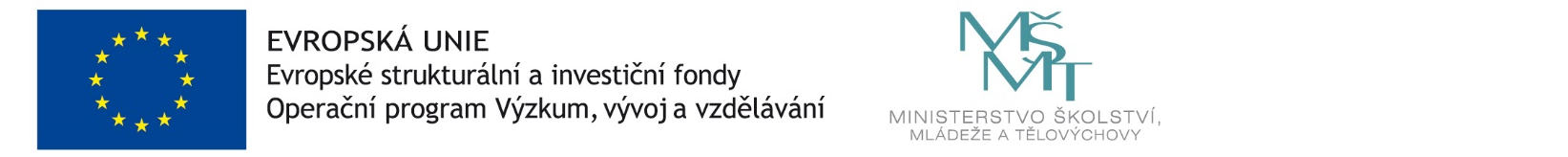 